		Agreement		Concerning the Adoption of Harmonized Technical United Nations Regulations for Wheeled Vehicles, Equipment and Parts which can be Fitted and/or be Used on Wheeled Vehicles and the Conditions for Reciprocal Recognition of Approvals Granted on the Basis of these United Nations Regulations*(Revision 3, including the amendments which entered into force on 14 September 2017)_________		Addendum 45 – UN Regulation No. 46		Revision 5 - Corrigendum 1Corrigendum 1 to Revision 5 – Date of entry into force: 14 March 2018		Uniform provisions concerning the approval of devices for indirect vision and of motor vehicles with regard to the installation of these devicesThis document is meant purely as documentation tool. The authentic and legal binding texts is: 	ECE/TRANS/WP.29/2018/16._________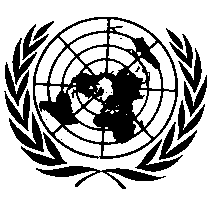 UNITED NATIONSAnnex 3, item 9, amend to read (replacing the letter "S" by class "VII" and keeping the reference to footnote 2 unchanged):"9.	Brief descriptionIdentification of the device: mirror, camera/monitor, other devices for indirect vision of Classes I, II, III, IV, V, VI, VII 2Symbol …… "E/ECE/324/Rev.1/Add.45/Rev.5/Corr.1−E/ECE/TRANS/505/Rev.1/Add.45/Rev.5/Corr.1E/ECE/324/Rev.1/Add.45/Rev.5/Corr.1−E/ECE/TRANS/505/Rev.1/Add.45/Rev.5/Corr.118 April 2018